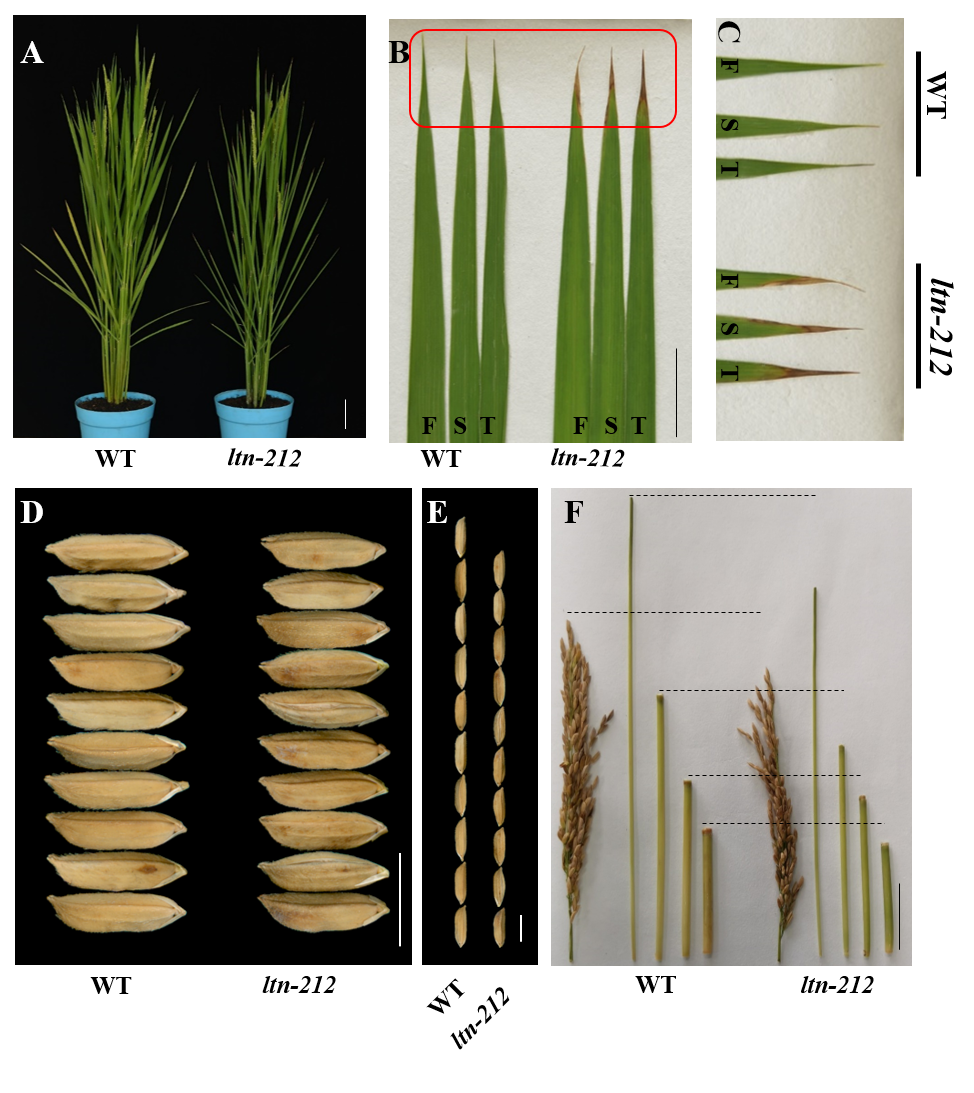 Fig. 1 Leaf tip necrosis and agronomic traits of ltn-212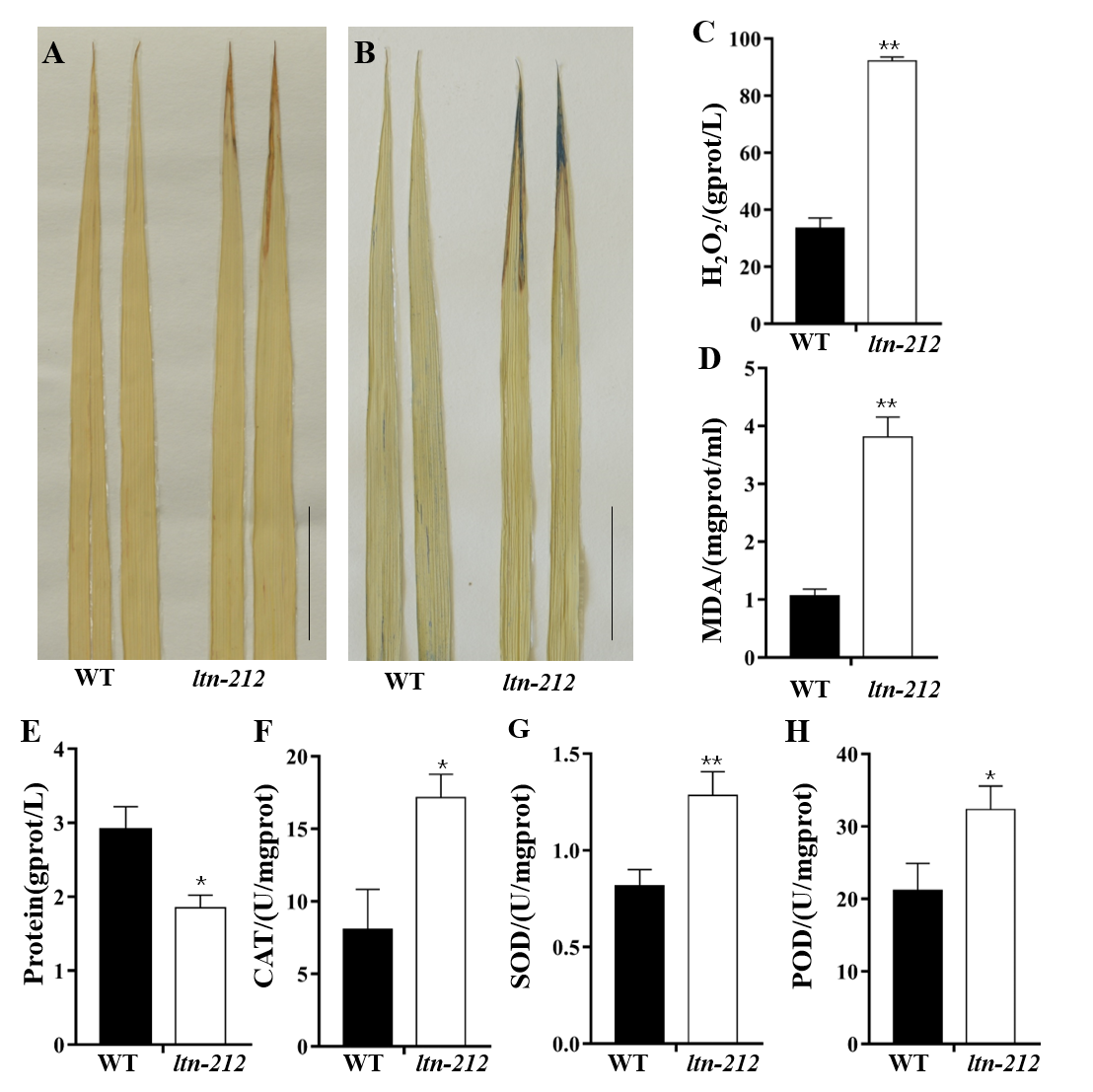 Figure. 2 Histochemical staining of WT and ltn-212Figure. 3 Enhanced resistance in ltn-212 to Xoo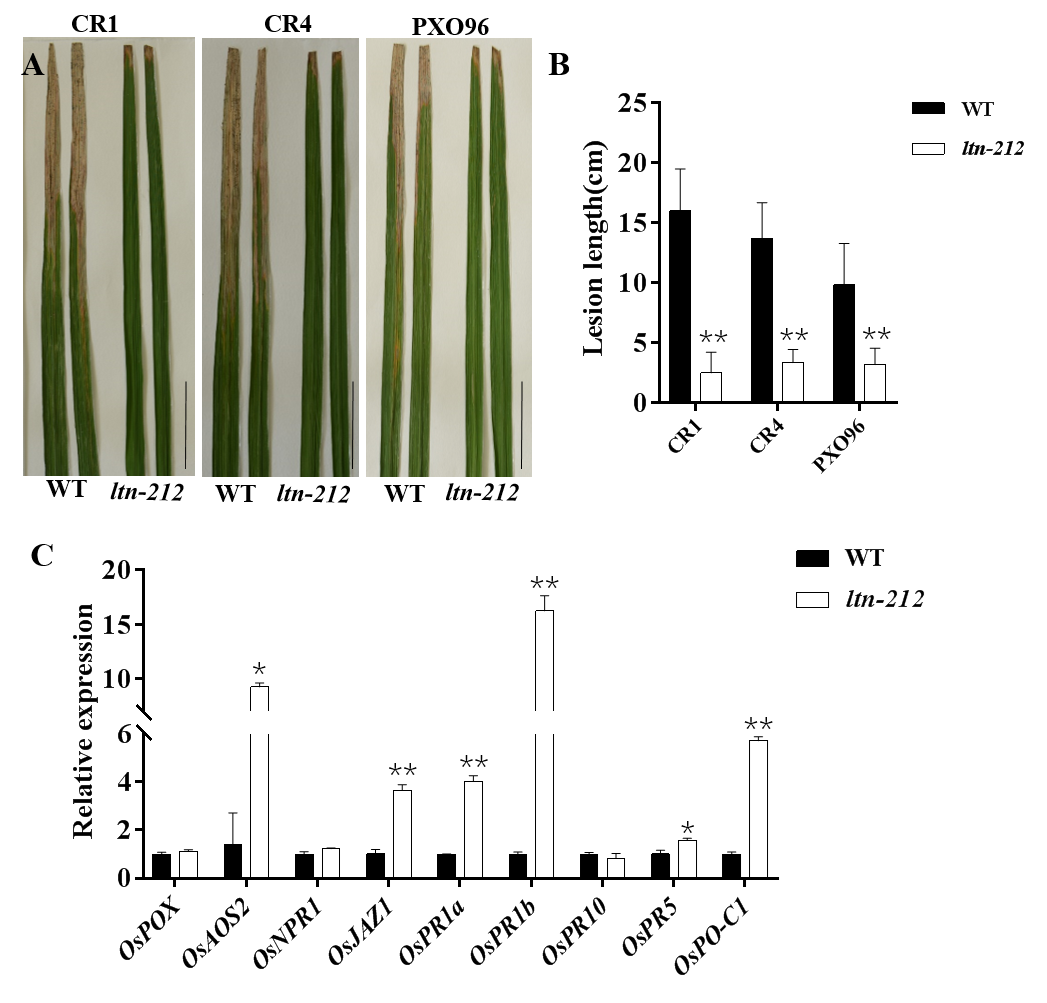 Figure. 4 Cloning analysis of the OsPG1 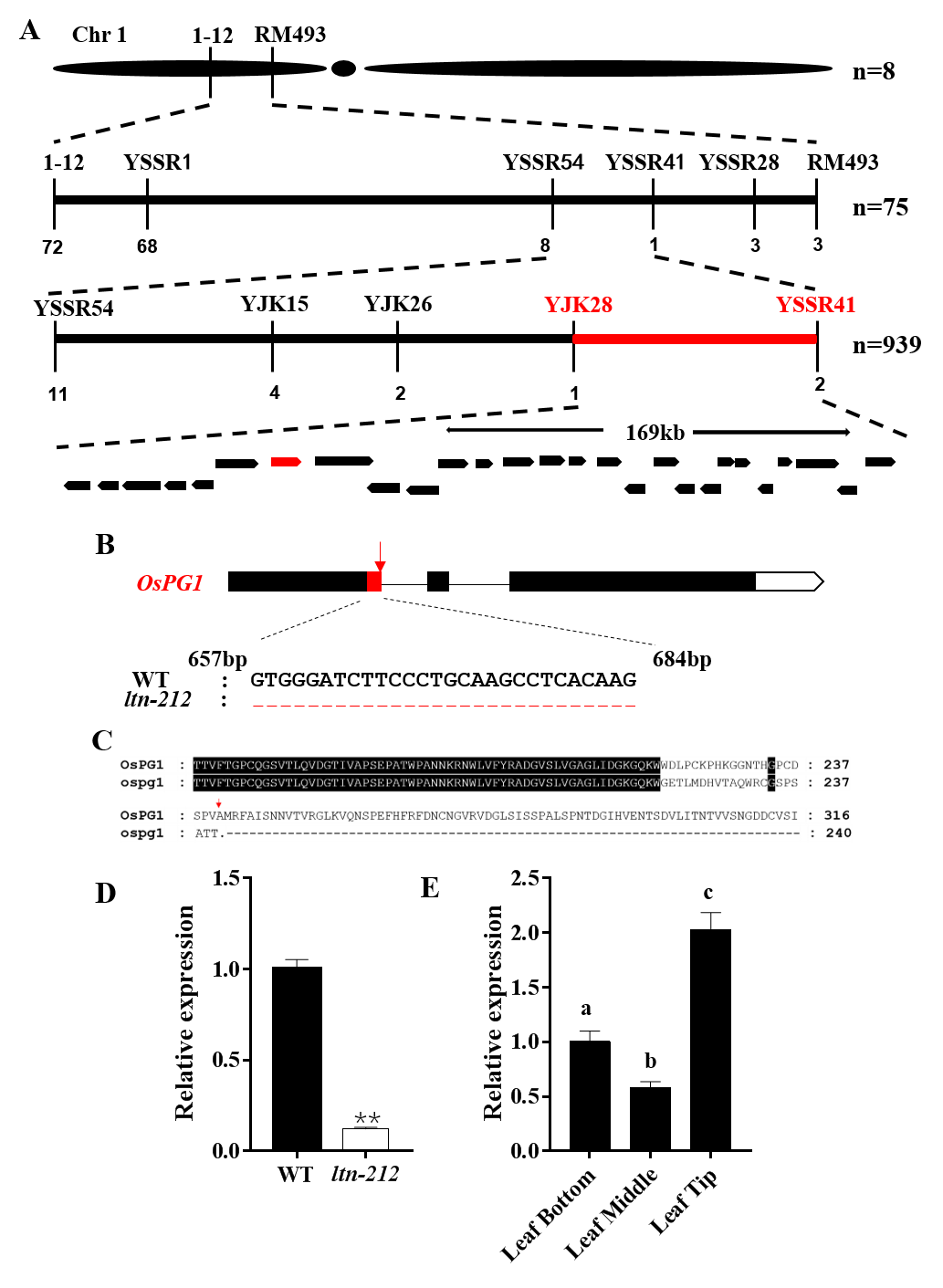 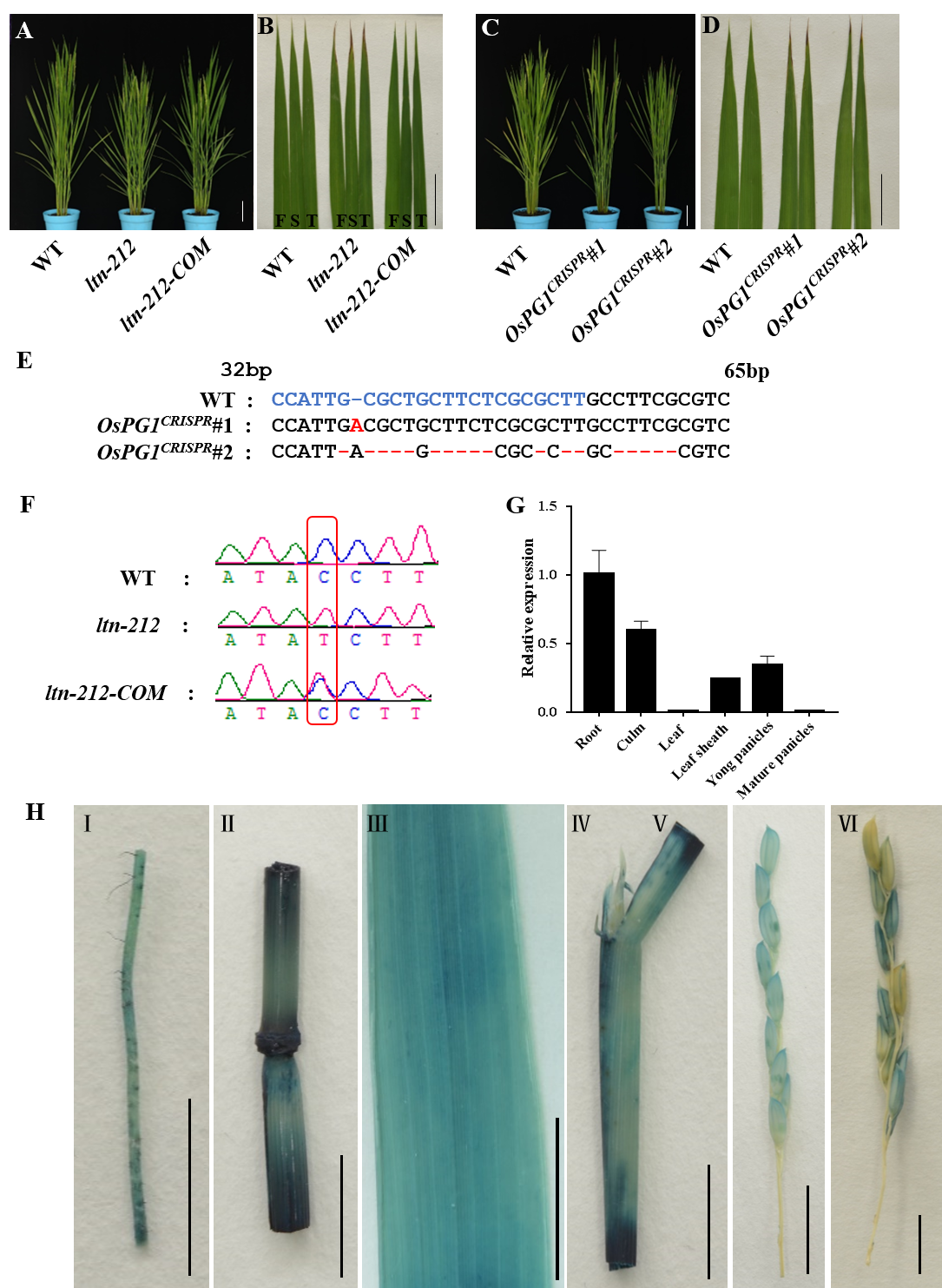 Figure. 5 Genetic complementation, knock-out and expression analysis of OsPG1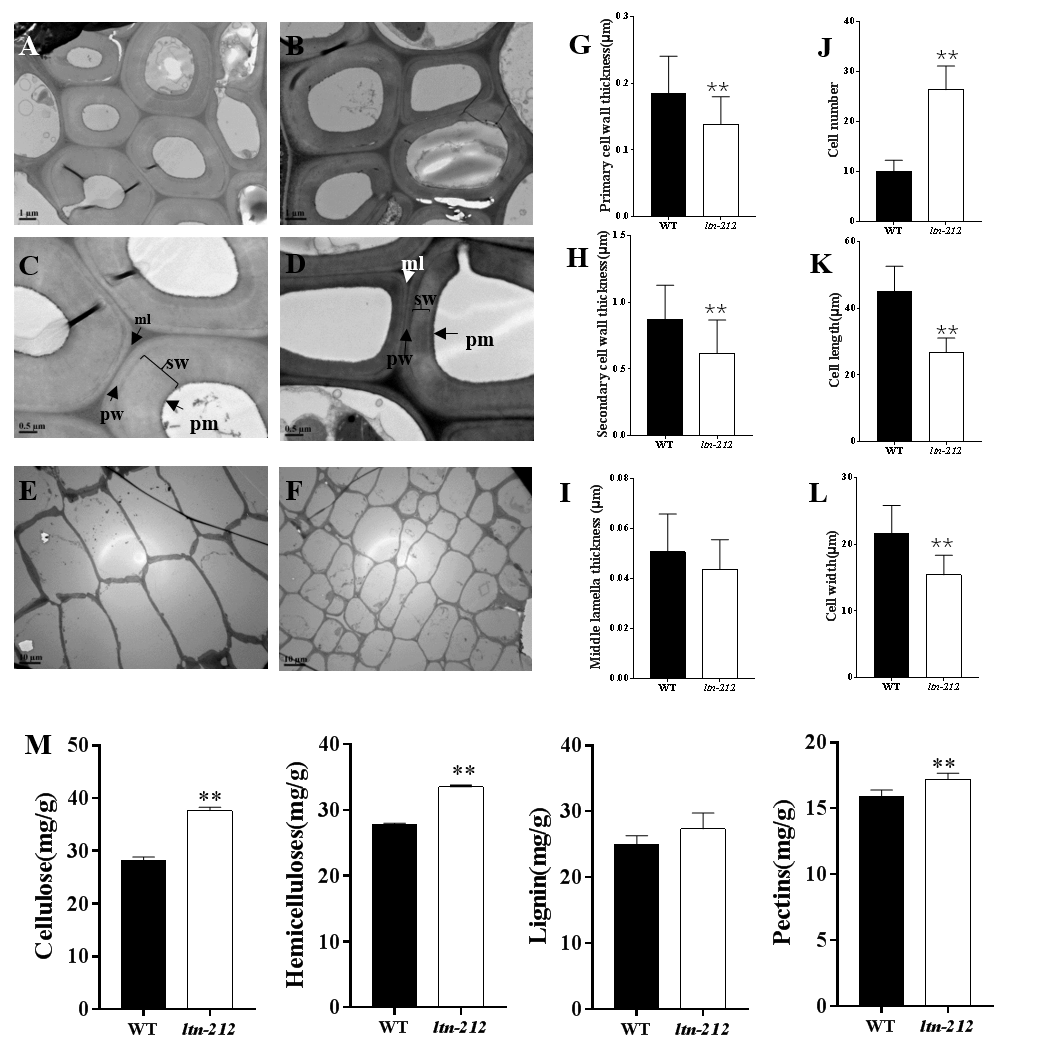 Figure. 6 Cell wall structure and composition in WT and ltn-212Figure. 7 Disease reactions of the WT, ltn-212 and transgene plants to Xoo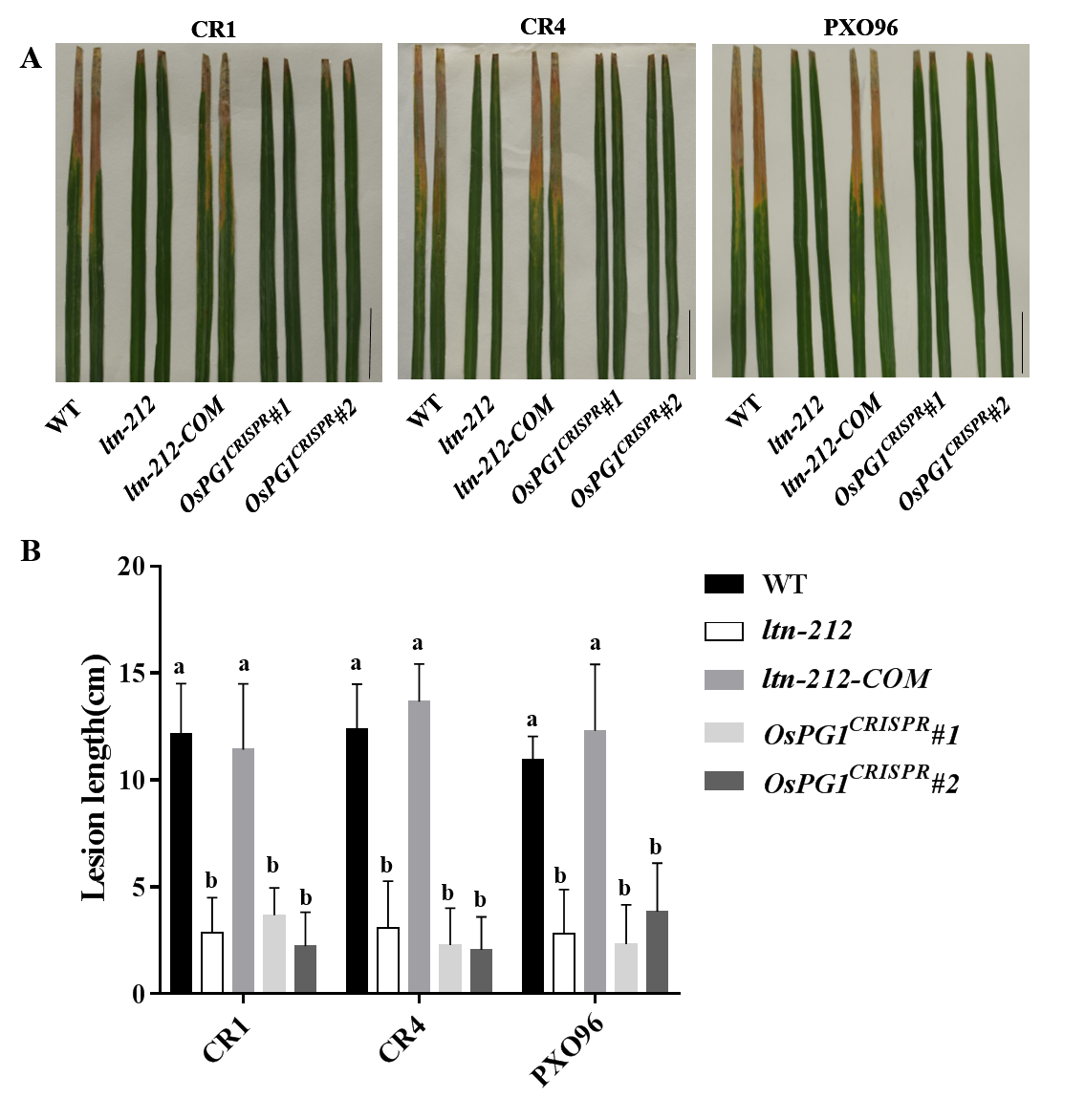 Additional file 1: Figure. S1 Leaf tip necrosis of ltn-212 at tillering stage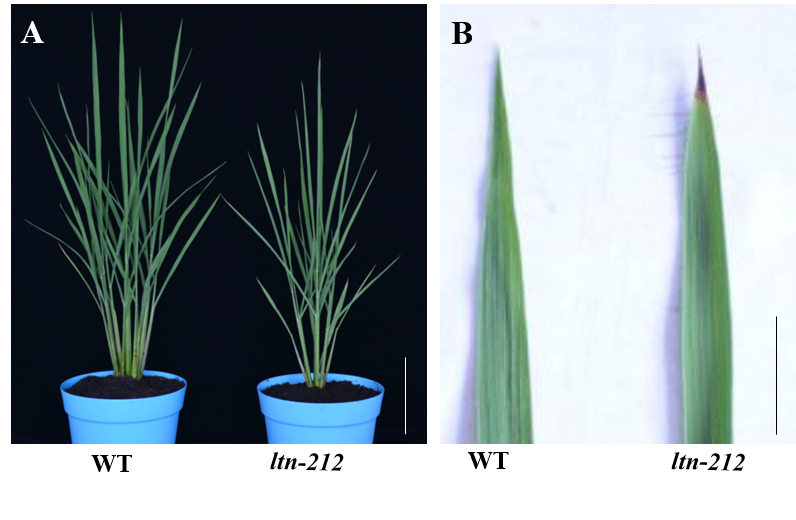 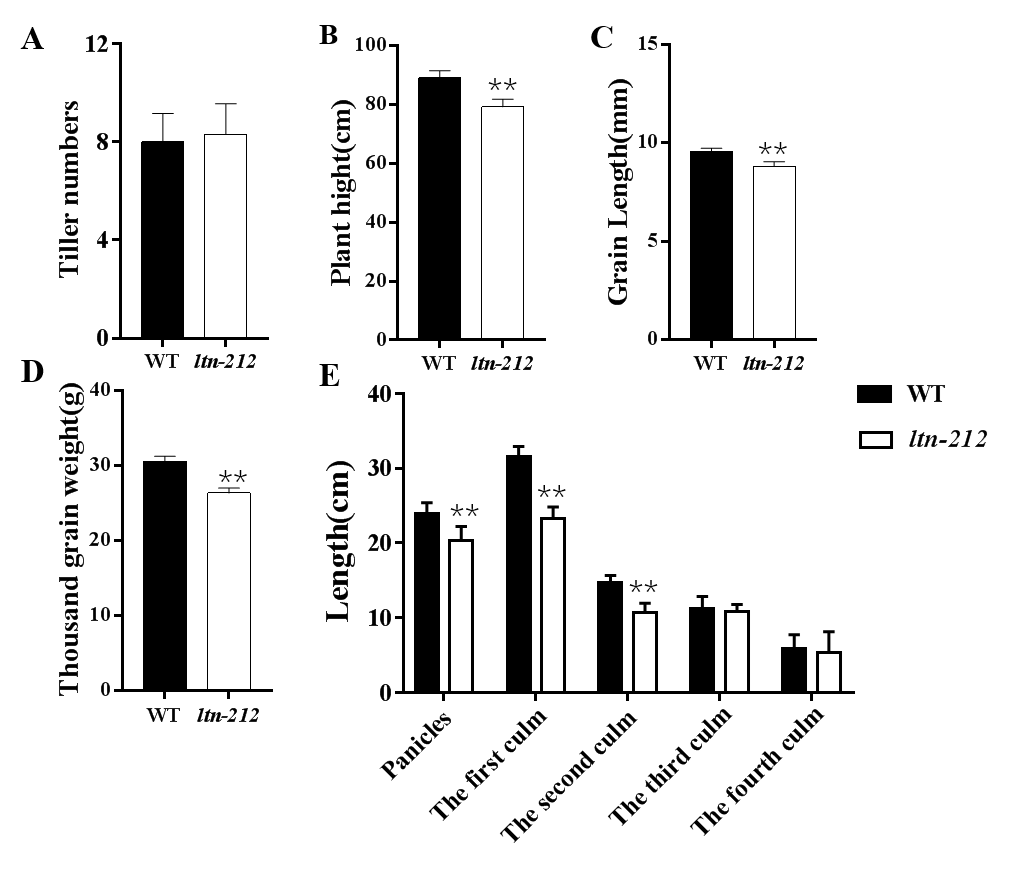 Additional file 1: Figure. S2 Data statistics of agronomic traitsAdditional file 1: Figure. S3 Genome DNA and cDNA alignments between WT and ltn-212 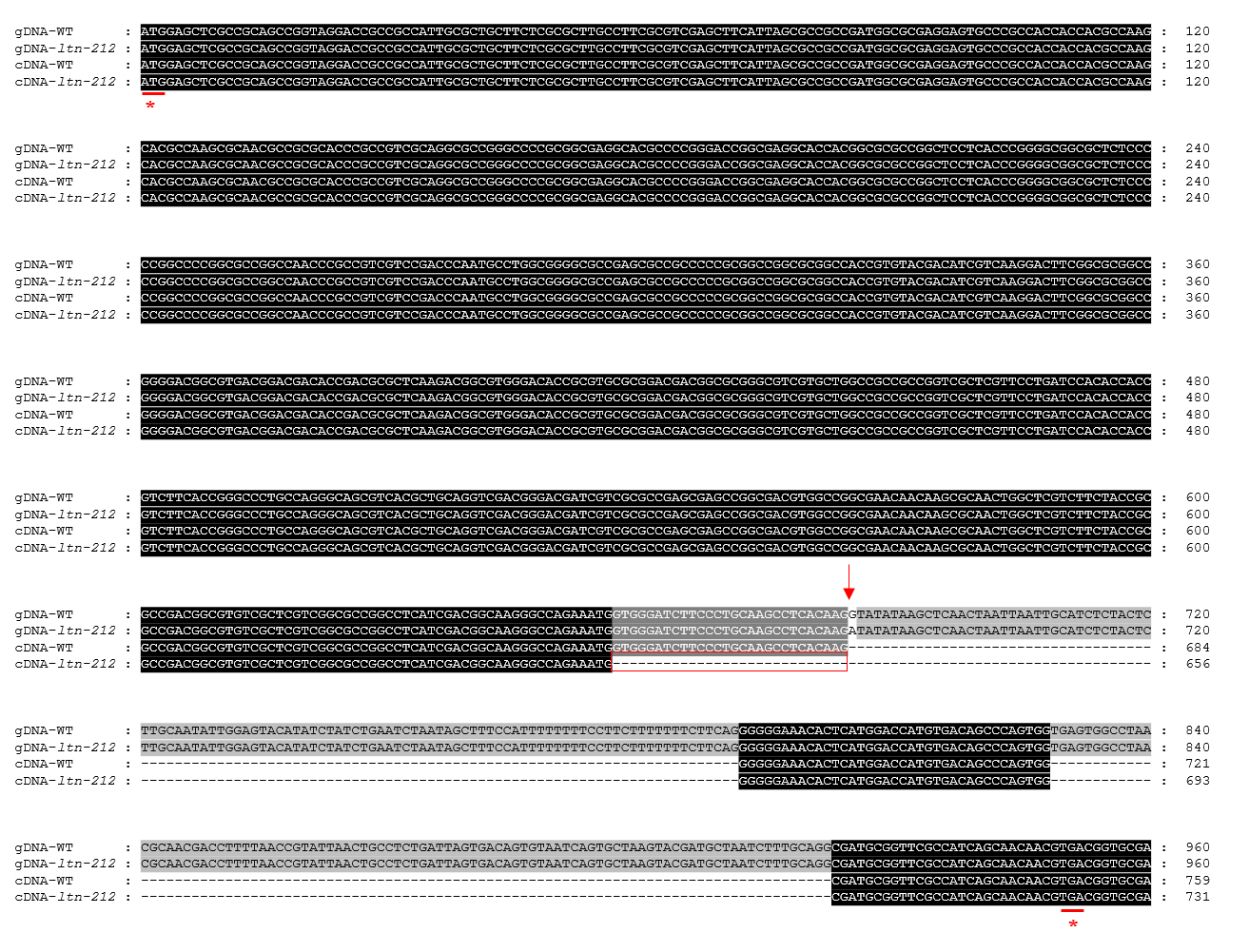 Additional file 1: Figure. S4 Amino acid sequence alignment of PG homologous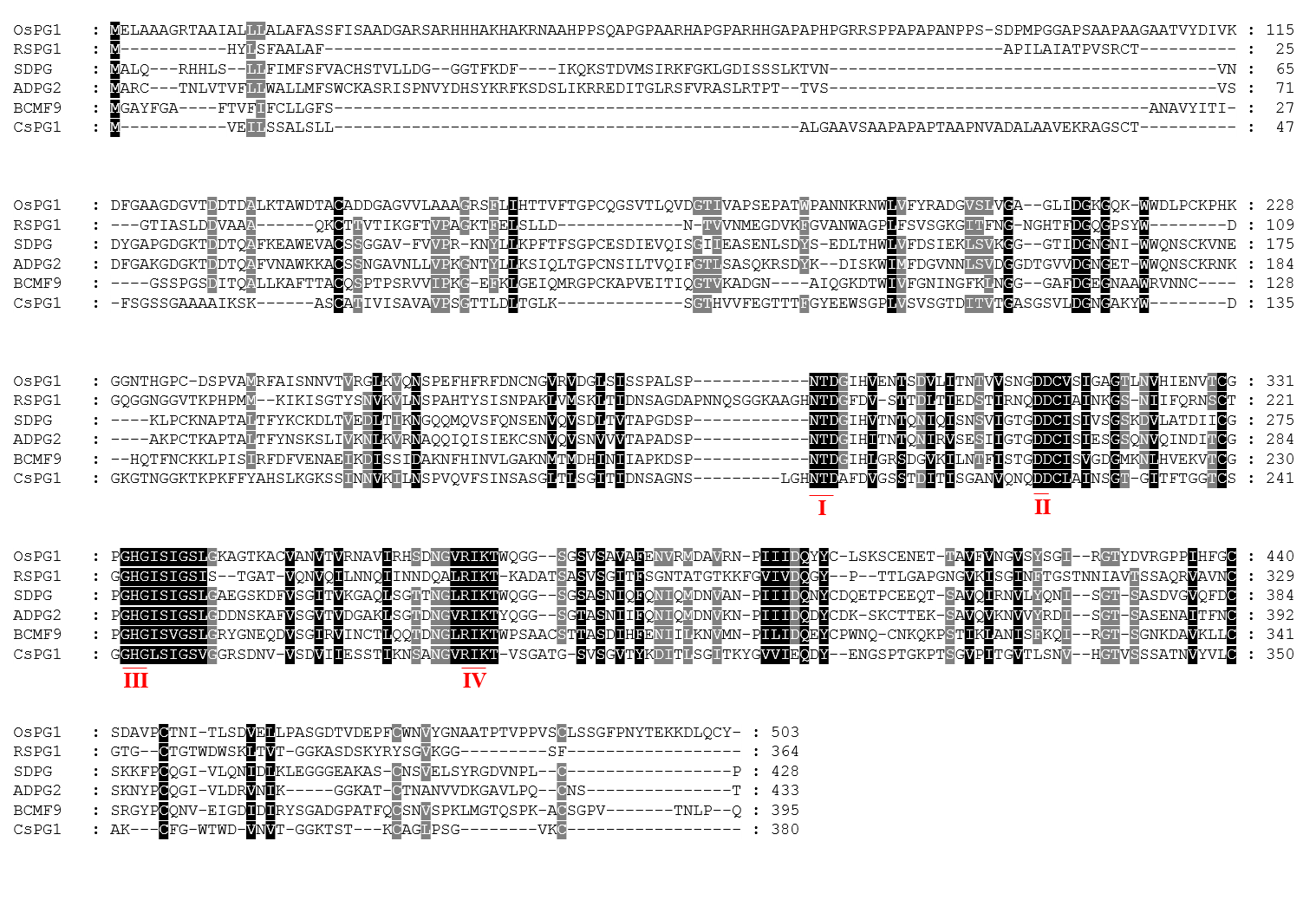 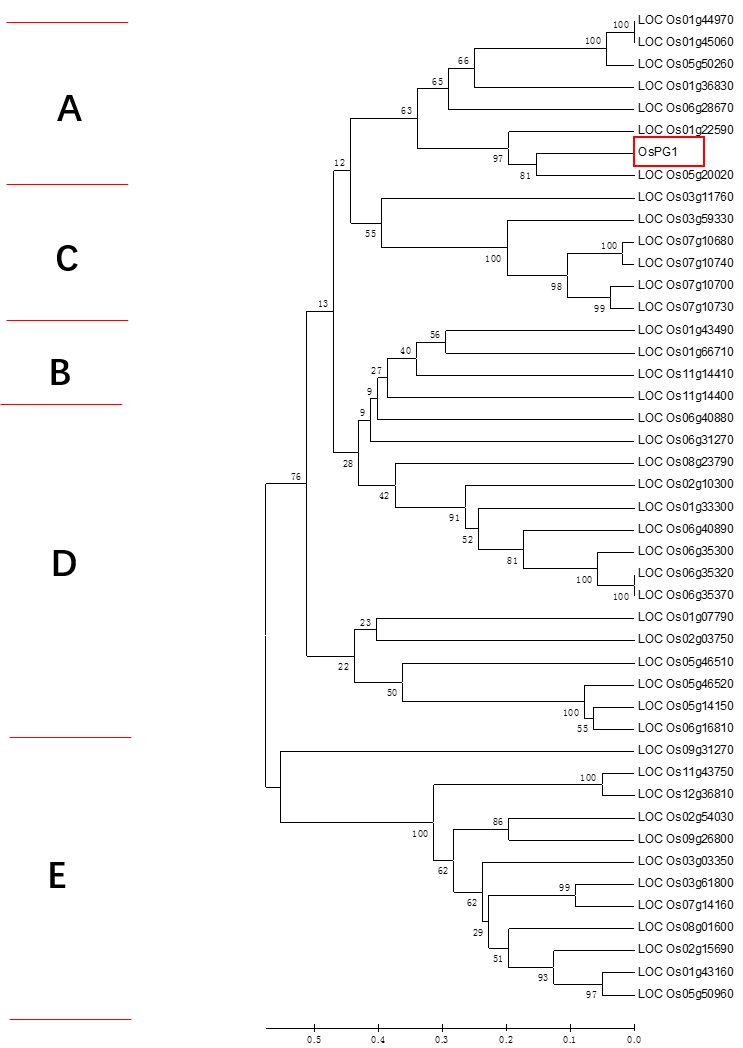 Additional file 1: Figure. S5 Phylogenetic analysis of OsPG1 with other homologues in riceAdditional file 1: Figure. S6 Cell wall structure of leaf bottom, middle, and tip.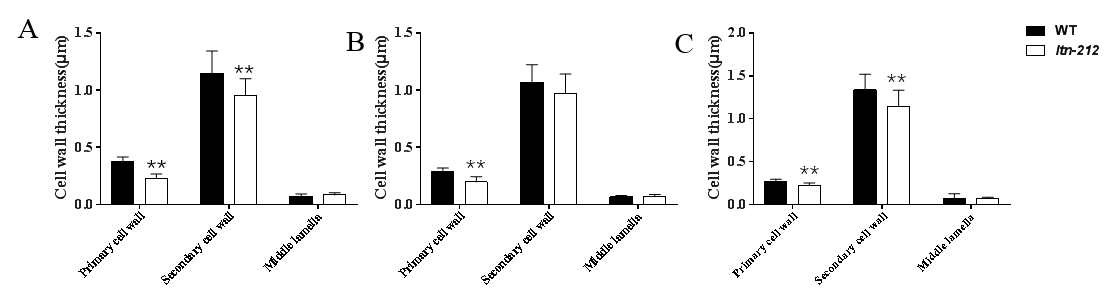 Additional file 1: Table S1. Primers used in this studyMakersForward primerReverse primer1-12AAATGGGCTTCCTCCTCTTCCAGCCTTGATCGGAAGTAGCRM493GTACGTAAACGCGGAAGGTGACGCGACGTACGAGATGCCGATCCYSSR54CTATGCCTCCGCCTCTATCTCCCTCTCTGGACCTACCCGTCATCCYSSR41TTTCCCTGGTTTCAAGCTTACGAGTACGGTACCTTGATGGTAGAAAGGYSSR28ATGACTCTTCGCCATTCCATAGCACCATGGTCAGCCATCACTAGGYJK15ATCCATGACCTGATCCTGAATCCGACTTGACCAAACCCACAAGTGCYJK26ATCCACCACAAACGACATTACGTGCAATCGCATTACACTAYJK28qPOXqAOS2qNPR1qPR10GAGTGAATCTACGTTGGCTCATGCTCCAAGGTGAACTCCTAATTAAGCTGCTGCAATACGTGTACTGGCACTGCACTACGCCGTCGAACCGGGCACCATCTACACCAATCCTGCTAAAAGTTTGACAATAATATGGGTATATGTGGTGTGGCCGACGAGCAACAGCCTTCCGTCTCTTCGCCTCGCAGCAACGGGCACCATCTACACCAqJAZ1GCGCTCCCGGAGATGCCGATTTCGCTCGTTGTCGTGATCCTGTqPR1aCGTGTCGGCGTGGGTGTGGCGAGTAGTTGCAGGTGATGqPR1bCATTGCTTTGGCCATGGTAGGAACCCCAGAAGAGGTTCTCqPR5CTTCTGCCCATAATGCATCATCTGATTATCGATCAAGGTGTCGTqPO-C1ATAGCAATGTGTACGTGGAGATATTCCATGCACATACAGATGGAUBQGCTCCGTGGCGGTATCATCGGCAGTTGACAGCCCTAGpOsPG1CCATGATTACGAATTCAGATGGATAAGGGCGTAAGGGGCCAGTGCCAAGCTTCCCAACTGTTACTGGCTATGACOsPG1-proCGGTACCCGGGGATCCAGATGGATAAGGGCGTAAGGCTCAGATCTACCATGGCACCGCAGAAACCTATGAAA